Mackay OfficeP.O. Box 1801, Mackay QLD 4740Queensland Government	Phone: 07 4999 8512t Fax: 07 4999 8519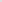 Vision: Our Industries Free of Safety and Health IncidentsMine Record EntryThis report forms part of the Mine Record under s68 of the Coal Mining Safety andHealth Act 1999. It must be placed in the Mine Record and displayed on Safety Notice Boards.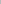 Note that inspection or audit activities conducted by the Mines Inspectorate are based upon sample techniques. It remains the primary responsibility of Mine Personnel to identify hazards, and risks associated with Operations and ensure those risks are at an acceptable level.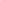 Inspector Richard Gouldstone arrived at NGC Mine at 07:15am on Sunday 23 September 2018 to attend a meeting in regard to progress on dealing with the spontaneous combustion event currently in progress. Meeting at 8:30am Sunday 23 September 2018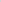 Attendees -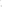 Peter Purdie (in attendance in the absence of SSHRs)Richard Gouldstone (Inspector of Mines)Jeff Perks (Superintendent Health Safety &Training)John Anger (SSE)Steven Stook (Tech Services Manager) Dennis Black (VO)John Martin (Development Coordinator)Lee Earnshaw (Development Coordinator)By dial in Sean Dobson (Deputy Chief Inspector) for briefing session but not the extended meeting including the other call — ins, which were as follows -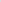 Michael Brady (Consultant) Darren Brady (Consultant), Neville Impson (ComplianceManager), Marek Romanski (UMM), Martin Watkinson (SIMTARS), Mike Carter (SSE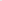 Millennium)Mr Anger explainedLast 24Drilling GN2700 - depth at EOS NS at 170mDrilling GN2698 completed well at 22:30 and relocate to GN2696 re-drill1 Set up over GN2696 and recover inside casing -- 282m of casing pulled out by EOSNSDrilling GN2699 on DS to 222m, set / pressure grout casing and wait for grout to cureRelocated Rig 1227 from GN2696 to standby location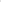 3rd Narrabri unit ETA on site Tuesday next weekLiquid N2 flow reduction by 1411/s over the duration of NSLiquid N2 re-tasked from GN2693 to GN2698 at 23:00pmOverall decrease of 1 001/s from start of shift DS 22/9/18Floxal 6 capacity split to enable GN2693 injection at 105 1/s and retained capacity into GN1991 at 249 Ms at 22:30pmRE-ENTRY PLAN : RA - chute road sealing (to allow underground entry to extract LW9N supports) - review planCattle grid underpass for tube bundle run cleaned out and tube bundle run out from hut to Main Floxal area entry pointTest run on the surface, running hoses and clamping around rods for GN2697 to understand timing of activity to sync in with completion of GN2700 hole through and tube bundle installation used an available borehole in GM South Re-calibrate the tube bundle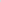 Next 24QMRS Foam prepare set up for GN2700 hole throughRE-ENTRY PLAN RA - chute road sealing (to allow underground entry to extract LW9N supports) - review WRACRA - review Wilsons remote sealing, identified identical hazards and will require re-ranking using Peabody matrix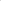 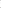 Drilling GN2699 - drill out cement shoe and drill to target depthDrilling GN2700 - drill out to target depth (2nd hole for tube bundle monitoring in tailgate chute rd.)Re-drilling GN2696 after pulling out of inside casing and re-establish inside casing Bag sample from GN2696Continue filling in Mine Re-entry Assessment System (MRAS) questionnaire , 5 modules completed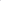 Take Bag samples from TB#14 and TB#38 shiftly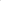 Liquid N2 ran out at 0632am, re-tasking GN2695 Floxal capacity to GN2698Other ItemsTuesday 25th September - Floxal maintenance plannedIdentify compatibility of Millennium Floxal compressors with Narrabri AFTECH unit (Floxal 6)Optimise volume distribution for re-entry plan - taking into consideration latest TB28 trends and consider re-tasking capacity from MG side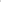 2 DiscussionGas analysis was discussed and from 5:45 am results came through that showed that -TB29 H2 jumped to 550 and then 745ppm — higher CO & hydrocarbons followed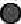 too o TB28 reflected the same TB38 (Eframe) & TB14 (MG chute) are now beginning to show presence of heating products - analysis records requested by G. Nugent(lnspector of Mines) by email separate to the meeting which Mr Stook undertook to provide e Mine understood that bag sampling would be necessary since +1000ppm CO level had been reached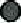 Interpretation of the sudden increases was, that the anticipated flushing effect caused by introduction of liquid nitrogen to hole 2698, or, it could be acceleration of the spontaneous combustion event. The meeting was advised that the associated ratio information did not support accelerated oxidation.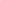 Nitrogen injection had been decreased as liquid nitrogen supply to 2698 ran out at 1 1 pm last night — refiguration of the nitrogen feed will be considered at 1M T to target as much to GN2698 as possible (more liquid Nitrogen due 4pm today)Plan B ie plug TG chute will take 18 hours to effect so work will continue to give this option while gas trends are continually reviewed. It was reiterated by Inspector Gouldstone that it is the Mine's decision on how best to effect the plan but to ensure acceptable level of risk to those who may be affected.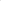 The Mine undertook to continue to keep inspectors informed of how matters progress.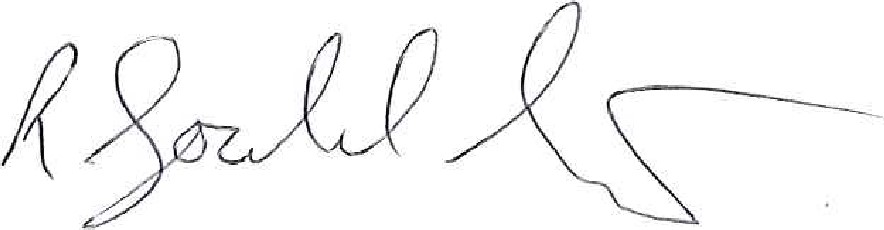 Richard GouldstoneInspector of Minesg Mine NameMine ID	OperatorActivity TypeActivity DateNorth GoonyellaMIDI 157 Peabody (Bowen) Pty LtdSite Meeting23/09/2018